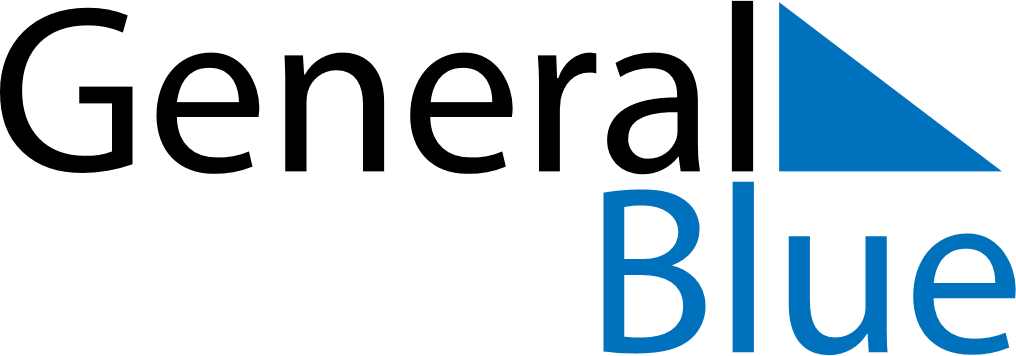 July 2019July 2019July 2019July 2019July 2019July 2019GuyanaGuyanaGuyanaGuyanaGuyanaGuyanaSundayMondayTuesdayWednesdayThursdayFridaySaturday123456CARICOM Day78910111213141516171819202122232425262728293031NOTES